
                                       PLAN LECTOR (ACUMULATIVA)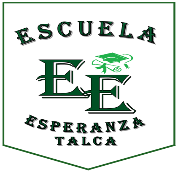 NOMBRE: _____________________________________________ N° LISTA _________
 PTJE DESEADO:________   60% de exigencia   PTJE.  OBTENIDO: _______ %logro ______INSTRUCCIONES: LEE EL SIGUIENTE TEXTO Y RESPONDE LAS PREGUNTAS Lee el siguiente texto y luego responde las preguntas 1 a 7Kristel KöbrichKristel Köbrich es la mejor nadadora de Chile de todos los tiempos, especialista en pruebas de fondo de 800 y 1500 metros.  Nació en Santiago en 1985. Es la menor de tres hermanas de la familia formada por Michael y Silvia, sus padres. Su afición por el deporte comenzó en el Colegio Alemán, donde practicó atletismo y formó parte de la selección del colegio. En la misma época, sus hermanas Katherinne y Stephanie se destacaban en la natación competitiva. Como Kristel debía acompañarlas siempre, también probó suerte en ese deporte, demostrando de inmediato sus innatas condiciones en la natación. Así, se integró al grupo de entrenamiento en el cual fue acogida con gran cariño, recibiendo el apodo de “pequeña”. Su buen humor hacía de los entrenamientos una tarea divertida y aparentemente fácil a los ojos de su entrenador. La “pequeña” creció y tuvo que tomar decisiones difíciles en beneficio de su desarrollo profesional. Una de ellas fue radicarse, a los 18 años, en la ciudad argentina de Córdoba, a partir de noviembre del 2003, en busca de nuevos rumbos y horizontes en su carrera deportiva. En su nueva vida, alejada de su familia, ha debido adaptarse a otro sistema de entrenamiento y grupo de trabajo, a la familia con la que vive y a nuevas amistades. Sus logros deportivos En los Juegos Panamericanos de Santo Domingo, en el año 2003, consiguió una histórica presea de bronce en los 800 metros libre. Esta fue la primera medalla que consiguió Chile en la historia de la natación panamericana. Debido a su destacada participación en esos juegos, fue elegida para portar la bandera nacional en el desfile inaugural de los Juegos Olímpicos de Atenas, en el año 2004; un verdadero honor para cualquier deportista, y especialmente para alguien tan joven como Kristel. En los Juegos Olímpicos de Beijing, a pesar de quedar ubicada en el puesto número 20, obtuvo el récord sudamericano de la especialidad. En el Mundial de Natación 2009, en Roma, consiguió la mejor ubicación de un nadador chileno en campeonatos mundiales al quedar en 4° lugar en los 1500 metros libres, obteniendo así el récord sudamericano y convirtiéndose en la primera mujer sudamericana en bajar la barrera de los 16 minutos.
                                                 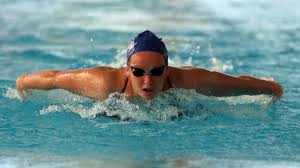 1 ¿Qué función tiene la imagen que acompaña el texto sobre Kristel Köbrich? 
A Explica lo sucedido en una competencia. 
B Muestra el lugar donde se radicó. 
C Explica cómo aprendió a nadar. 
D Muestra un entrenamiento. 2 ¿En qué deporte se destaca Kristel Köbrich? 
A Atletismo. 
B Natación. 
C Triatlón. 
D Patinaje artístico. 3 En el texto, ¿qué significa la palabra afición? 
A Gusto.
 B Carrera. 
C Práctica. 
D Competencia. 4 ¿Qué hizo Kristel inmediatamente después de acompañar a sus hermanas a sus entrenamientos? 
A Probó suerte en el atletismo. 
B Se integró al grupo de entrenamiento de natación. 
C Decidió radicarse en Córdoba en busca de nuevos rumbos. 
D Ganó los juegos Panamericanos. 5 ¿Qué decisión tuvo que tomar Kristel a los 18 años? 
A Dedicarse a la natación. 
B Radicarse en Córdoba. 
C Dedicarse al atletismo. 
D Vivir con su familia. 6 En el texto, ¿qué significa la palabra presea? 
A Competencia. 
B Bandera. 
C Medalla. 
D Trofeo. 7 ¿En qué competencia Kristel llevó la bandera chilena? 
A En los Juegos Olímpicos de Atenas. 
B En los Juegos Olímpicos de Beijing. 
C En el Mundial de Natación de Roma. 
D En Los Juegos Panamericanos de Santo Domingo